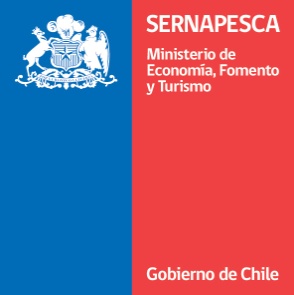 D E C L A R A C I ó N  J U R A D AxxxxxxxxxxxxxxxxxxxxxCédula Nacional de Identidad N°xxxxxxxxxx vengo en declarar bajo juramento lo siguiente: Tener salud compatible con el cargo (de acuerdo al artículo 12 letra c) del D.F.L. N° 29, de 2005, del Ministerio de Hacienda, que fija el texto refundido, coordinado y sistematizado de la Ley Nº 18.834, sobre Estatuto Administrativo).No haber cesado en un cargo público como consecuencia de haber obtenido una calificación deficiente, o por medida disciplinaria, en los últimos cinco años (de acuerdo con el artículo 12, letra e), en relación con el artículo 13, inciso 4º, del D.F.L. N° 29, de 2005, del Ministerio de Hacienda, que fija el texto refundido, coordinado y sistematizado de la Ley Nº 18.834, sobre Estatuto Administrativo).No estar inhabilitado para el ejercicio de funciones o cargos públicos, no hallarme condenado por crimen o simple delito (conforme al artículo 12 letra f) del D.F.L. N° 29, de 2005, del Ministerio de Hacienda, que fija el texto refundido, coordinado y sistematizado de la Ley Nº 18.834, sobre Estatuto Administrativo).Que cumplo con lo dispuesto en los artículos 54, 55 y 56 del D.F.L. N° 1/19.653, de 2001, del Ministerio Secretaría General de la Presidencia, que fija el texto refundido, coordinado y sistematizado de la Ley Nº 18.575, Orgánica Constitucional de Bases Generales de la Administración del Estado, relativos a las inhabilidades e incompatibilidades administrativas. xxxxxxxxxxxxxxx     C.I. N° xxxxxxxxVALPARAíSO,  